               Паспорт группы №3 «Теремок»Возраст: 2-3 годаМальчиков: 11Девочек: 9Воспитатель: Фомина Людмила Леонидовна, первая квалификационная категория, стаж работы: 27 лет.Награждена: Почетной грамотой Главы МО «Котлас»2019г, Почетной грамотой от начальника управления по социальным вопросам администрации МО «Котлас» 2020г, Почетной грамотой от заведующего МДОУ «Детский сад общеразвивающего вида №62 «Аленький цветочек» 2019г.Воспитатель: Касаткина Полина Олеговна, стаж работы 12 мес.Младший воспитатель: Дудникова  Ирина Вячеславовна.Тема углубленной работы группы: Формирование активной речи детей раннего возраста, развитие мелкой моторики пальцев рук.Родительский комитет: Кожина Наталья Александровна (председатель)Куделина Анастасия ЮрьевнаМалкова Олеся СергеевнВохминова Евгения Аркадьевна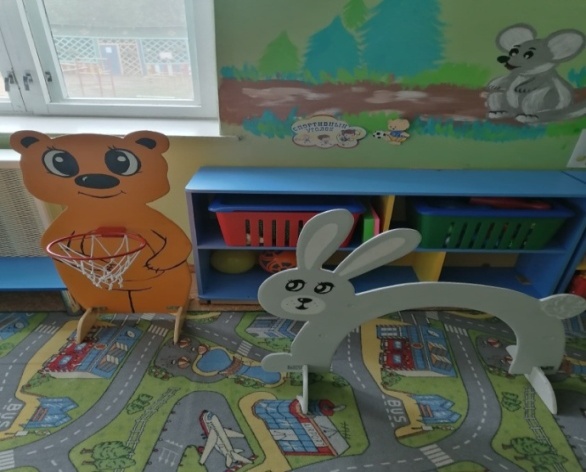 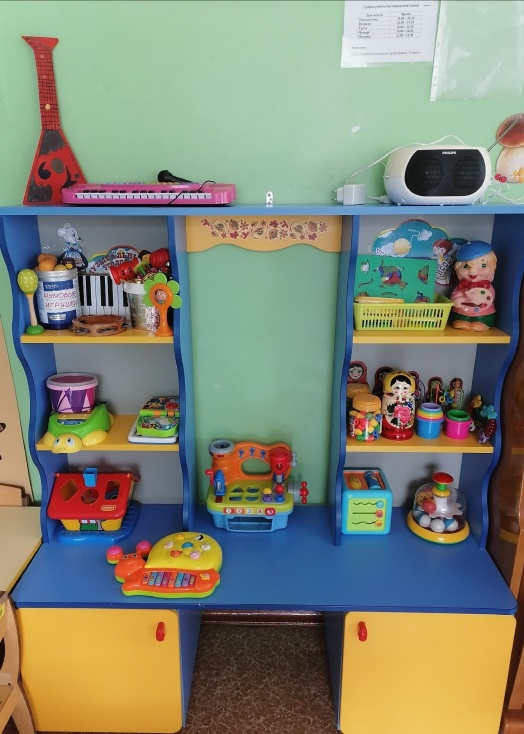 